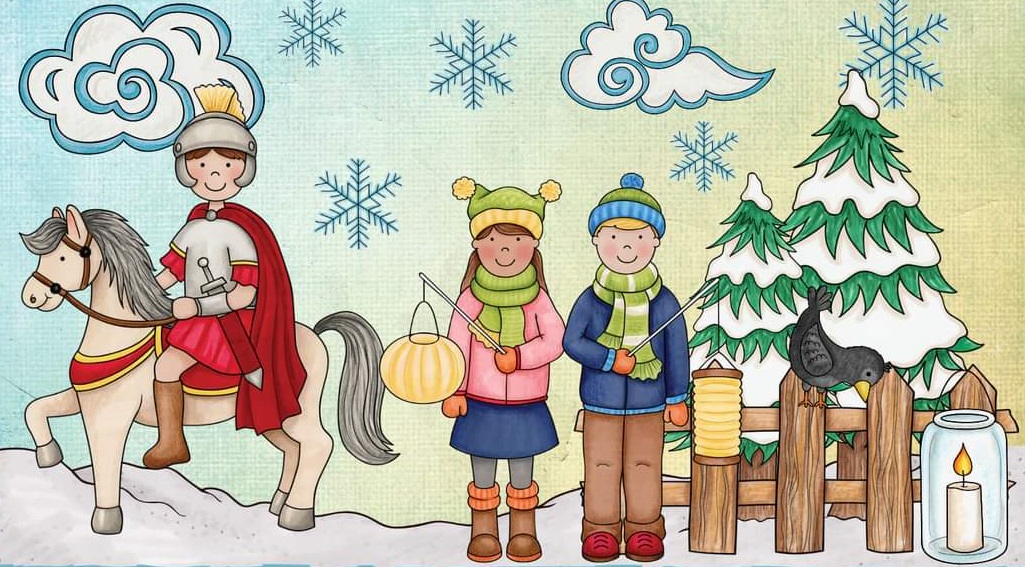 SVTOMARTINSKÝ LAMPIÓNOVÝ SPRIEVODMILÍ RODIČIA, DŇA 10.11.2022 (ŠTVRTOK)ORGANIZUJE NAŠA MŠ LAMPIÓNOVÝ SPRIEVOD.ZRAZ BUDE PRED BUDOVOU MŠ NA BOTTOVEJ ULICI O 17:00 HODINE.SPOLOČNE SA VYBERIEME NA PRECHÁDZKU S LAMPÁŠIKMI PO TRASE: MŠ BOTTOVA → LESNÁ ULICA → PARKOVÁ ULICA → CENTRÁLNA ULICA → ŠPORTOVÁ ULICA → ŠPORTOVÝ AREÁLZ BEZPEČNOSTNÝCH DÔVODOV VÁS PROSÍME , ABY STE SI OBLIEKLIREFLEXNÉ VESTY (PRINESTE ICH AJ DEŤOM).CIEĽOM SPRIEVODU BUDE ŠPORTOVÉ IHRISKO ALŽBETIN DVOR,KDE BUDE PRE DETI PRIPRAVENÁ MALÁ ODMENA A ČAJ.AKCIA SA USKUTOČNÍ LEN V PRÍPADE PEKNÉHO POČASIA!!!